Vaikuttamissuunnitelma: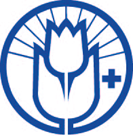 Muita huomioitaYhdistyksen nimi:Tavoite:Mitä tavoitellaan? Mikä on haluttu lopputulos?​Tarvittaessa välitavoitteetAikataulu:Ajoissa ja ajankohtaisissa asioissa!​Määritetään prosessin kestoEri toimintojen ajankohdat​Kohderyhmät:Valitaan keskeisessä roolissa olevat tahot ja henkilöt, jotkapystyvät vaikuttamaanhaluavat vaikuttaaKuinka moneen resurssit antavat myöden?Keinot: Millä tavoin kannattaa vaikuttaa?​Millä keinoilla voi parhaiten vaikuttaa eri kohderyhmiin?Keskeistä valita tehokkaimmat vaikuttamiskeinot!Ydinviesti (perusteluineen)Mihin asia liittyy ja millä tavalla?​Esim. konkreettinen muutosehdotus, jossa on tuotu esiin vaikutuksetOn tärkeää rajata, mitä asia koskee ja puhua vain siitä!Selkeä, rajattu, lyhyt ja ytimekäs viestiKohderyhmän huomiointiYhteistyötahot: Missä asioissa voi tehdä yhteistyötä ja miten?Yhteistyö erilaisten yhteistyökumppaneiden kanssa lisää huomioarvoa ja uskottavuuttaVastuualueet: Miten tehtävät jaetaan yhdistyksessä?​Vastuuhenkilöiden määrittely​Sovittujen tehtävien ja vastuiden kirjaaminen ylösSeuranta ja arviointi: Väliarviointi​ prosessin aikana: missä mennään, pitääkö tehdä muutoksia suunnitelmaan?Loppuarviointi, prosessin päätyttyä. Missä onnistuttiin? Mitä saavutettiin?